Dear Sir or Madam:Thank you for your interest in the Feldenkrais Foundation’s Low Fee Clinic. This popular clinic provides individual Feldenkrais Functional Integration sessions at a reduced rate for those who cannot otherwise afford treatment. Appointments are available Friday afternoons from 11-2pm and Saturdays from 11am-3pm at the Feldenkrais Institute of New York, in a comfortable, professional setting. Please complete the following Low Fee Clinic Application in order to help us determine your eligibility for this program. This is a needs-based Clinic with rates determined on a sliding scale, ranging from $35.00 to $75.00 per session. Please complete each section of the Application found on pages 1-6 of this document and submit the two additional documents that are required to support your financial information. This includes a copy of the page from your most recent Tax Return listing your AGI (Adjusted Gross Income) and a copy of your last pay stub. We will be unable to review your application if it is incomplete. Once your application has been reviewed and your eligibility has been determined, we will contact you about your application’s status. If you are approved, we will send a Participant Contract for you to sign and return to the Feldenkrais Foundation before your sessions are scheduled.  Please note that contracts are one year.  After one year, clients will need to fill out a new application in order to be eligible to continue in the Low-Fee Clinic.Completed applications can be submitted either by mail or email to:karine@feldenkraisfoundation.org	Karine Baczynski
Subject: Low Fee Clinic Application
134 W 26th St, 2nd Floor
New York, NY 10001If you have any questions about the application process, please contact me, at 212-727-1210.We look forward to serving you.Be Well,
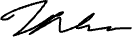 Karine BaczynskiPrograms and Operations ManagerTHE FELDENKRAIS FOUNDATION134 W 26th St, 2nd Floor
New York, NY 10001Personal InformationEmployment & Financial InformationAttachmentsIn addition to completing the entire application, please submit the following attachments along with your application. Please note that both attachments are required and your application cannot be processed until they are received:One copy of the page from your most recent Tax Return listing your AGI (Adjusted Gross Income) for the tax yearOne copy of your last pay stubAdditional InformationReferral InformationEmergency ContactAppointment Request InformationPlease check off the times blocks below that you wish and are available to attend Low Fee Clinic sessions.Low Fee Clinic PoliciesPayment: Due at the time of service.Scheduling: We recommend scheduling 2-3 weeks in advance to ensure the most convenient time for you. If no appointment is available, upon your request we will put your name on the waiting list and notify you when an appointment becomes available.Cancellation Policy: We require 24 HOUR NOTICE for any cancellation as we exclusively reserve that appointment time for you and would like to offer the appointment to another patient if you are not able to keep it. Please allow ample time for public transportation or inclement weather. A $35-$75 cancellation fee will be applied to appointments cancelled or broken without 24 HOURS NOTICE based on your session rate.  If you cancel TWO (2) times with less than 24 hours notice your contract will be voided.  You may reapply after 6 months.Rates & Time Period: Session rates are determined on a sliding scale from $35.00-$75.00 per hour.  A new application must be submitted 1 year following the date of your first application.About the method: Feldenkrais is a movement-based method of learning; all Low Fee Clinic practitioners are certified by the Feldenkrais Guild of North America. Based on the findings of the initial session, your practitioner will determine the best course of action for your treatment. This plan may help clarify postural alignment, patterns of movement and self-use. Such movement lessons may be performed by the student following verbal instructions or through gentle hands-on work. The practitioner may work with areas of the body other than the specific site of injury or pain. If you experience discomfort, physical or otherwise, please inform the therapist or administrative staff without delay. Your comfort is one of the necessary conditions for learning more optimal ways of moving and the overall success of the treatment.   Treatment AuthorizationBy signing below, I certify that all the information I have submitted is true. I understand that any incorrect, incomplete or false information I provide could result in the termination of this application.  I have read and understand the Low Fee Clinic policies. Name ________________________________ Signature ______________________________ Date _______Acknowledgement of Cancellation PolicyFunctional Integration appointments broken or cancelled by the client without at least 24 hours advance notice will incur a late cancellation fee. The signature below confirms that I have read, understand and agree to comply with the cancelation policies regarding Functional Integration with the Low Fee Clinic as listed on page 4 of this Application.Name ________________________________ Signature ______________________________ Date _______Wavier, Release of Liability & Assumption of RiskIn consideration of being permitted to participate in activities at The Feldenkrais Foundation, Inc’s “Low Fee Clinic (“LFC”) and to participate in the described activities of Functional Integration® (“FI”) and Awareness Through Movement® (“ATM”), and workshops wherein FI and ATM are part of a program of Feldenkrais Method®-related activities,I, _____________________________________, in full appreciation of the risks inherent in such activities, do hereby covenant not to sue, and hereby waive, release and forever discharge The Feldenkrais Foundation, Inc., its directors, officers, agents, and employees, from and against any and all claims, demands, actions or causes of action, for costs, expenses or damages to personal property, or personal injury, loss, or liability which may result from my participation in the aforesaid activities.I acknowledge that my participation in the above described activities is voluntary. I also understand that there is no guarantee of a successful outcome and that it is possible, although rare, that an increase in discomfort may result from such participation.I understand the following: The Feldenkrais Method® is a movement-based method of learning. Feldenkrais is an educational modality and is not a substitute for medical advice or treatment. During the session, the practitioner may work with areas other than the specific site of injury or pain. If you experience discomfort, physical or otherwise, inform the practitioner without delay. Comfort is one of the necessary conditions for learning more optimal ways of moving and for the overall success of the lesson.I have read and understood the Waiver and Release of Liability & Assumption of risk above:Name __________________________________ Signature ______________________________ Date _______ Any person under the age of 18 years or otherwise legally disabled must have a parent or guardian co-sign this form:Name __________________________________ Signature ______________________________ Date _______ First Name, Middle InitialLast Name  ☐  Male            ☐Female     ☐ Other:_________________  Street AddressCity, StateZip CodeHome PhoneWork PhoneCell PhoneEmail AddressEmail AddressDate of BirthDo you have a Primary Care Provider?Circle one:       Yes     or     No                                If Yes, what is their name and contact information?Do you have a Primary Care Provider?Circle one:       Yes     or     No                                If Yes, what is their name and contact information?Do you have a Primary Care Provider?Circle one:       Yes     or     No                                If Yes, what is their name and contact information?Are you currently employed?                         Circle one:      Yes     or     No                   Are you a (circle one):   Dancer   Actor    Singer                           If Yes, what is your occupation and/or where are you currently employed?Are you currently employed?                         Circle one:      Yes     or     No                   Are you a (circle one):   Dancer   Actor    Singer                           If Yes, what is your occupation and/or where are you currently employed?What was your total household income for the most recent tax year?       Filing Status:      Married      or      SingleWhat was your total household income for the most recent tax year?       Filing Status:      Married      or      SingleWhat is your current monthly household income?What is the total number of dependents in your household?Please provide us with any additional information describing you financial circumstances that may influence our decision.Please provide us with any additional information describing you financial circumstances that may influence our decision.Is this your first experience with the Feldenkrais Method?          Circle one:       Yes     or     NoIf No, where and how have you experienced the Feldenkrais Method?What is your main reason for seeking treatment?Was there a specific incident that caused your issue or concern?Have you sought medical assistance?          Circle one:       Yes     or     NoIf Yes, what was the result or recommendation?Have you ever been hospitalized or have you had any surgical procedures related or unrelated to this issue?What conditions, activities or situations seem to make the problem worse?Are you currently taking any medications or receiving psychiatric treatment? If so, please specify.Is there any other information you’d like to share with us?How did you hear about us?Have you previously received Functional Integration sessions at the Feldenkrais Institute New York?Circle one:       Yes     or     NoIf Yes, which Practitioner did you see? Have you previously received physical therapy treatment at Physical Therapy & Feldenkrais, NYC?Circle one:       Yes     or     NoIf Yes, which Physical Therapist did you see? First Name, Middle InitialLast NameRelationshipStreet AddressCity, StateZip CodeHome PhoneWork PhoneCell PhoneLow Fee Clinic HoursLow Fee Clinic HoursLow Fee Clinic HoursLow Fee Clinic HoursFridays ☐ 11:00am-2:00pmSaturdays ☐ 11:00am-3:00pm 